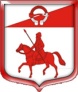 Администрация  муниципального  образованияСтаропольское сельское поселение Сланцевского муниципальногорайона Ленинградской области ПОСТАНОВЛЕНИЕ03.04.2023                                                                                                № 47-пВ соответствии со статьей 17.1 Федерального закона от 06.10.2003 № 131-ФЗ «Об общих принципах местного самоуправления в Российской Федерации», частью 4 статьи 44 Федерального закона от 01.07.2021 № 248-ФЗ «О государственном контроле (надзоре) и муниципальном контроле в Российской Федерации», постановлением Правительства Российской Федерации от 25.06.2021 № 990 «Об утверждении Правил разработки и утверждения контрольными (надзорными) органами программы профилактики рисков причинения вреда (ущерба) охраняемым законом ценностям» и на основании протеста Сланцевской городской прокуратуры  от 17.02.2023 № 7-02-2023-27 администрация муниципального образования Старопольское сельское поселение Сланцевского муниципального района Ленинградской областиПОСТАНОВЛЯЕТ:Внести изменения в Программу профилактики рисков причинения вреда (ущерба) охраняемым законом ценностям в рамках муниципального контроля на автомобильном транспорте и в дорожном хозяйстве в границах населенных пунктов муниципального образования Старопольское сельское поселение Сланцевского муниципального района Ленинградской области на 2023 год, утвержденное постановлением  от 02.11.2022 № 125-п: Пункт 2.6. раздела 2 читать в новой редакции:« 2.6. Данные о проведенных мероприятиях     В связи с запретом на проведение контрольных мероприятий, установленным ст. 1 Постановления Правительства РФ от 10.03.2022 N 336 "Об особенностях организации и осуществления государственного контроля (надзора), муниципального контроля", плановые и внеплановые проверки, определенные ч. 2 ст. 56 Федеральным законом "О государственном контроле (надзоре) и муниципальном контроле в Российской Федерации" от 31.07.2020 N 248-ФЗ в отношении подконтрольных субъектов, относящихся к малому и среднему бизнесу, в 2022 году не проводились».Опубликовать настоящее решение в официальном приложении к газете «Знамя труда» и обнародовать путем размещения на официальном сайте муниципального образования Старопольское сельское поселение.Настоящее решение вступает в силу с момента его подписания.   Контроль за исполнением решения оставляю за собой.И.о.главы  администрации                                                             Старопольского сельского поселения                               	Н.В.РедченкоО внесении изменений в постановление от 02.11.2022 № 125-п «Об утверждении Программы профилактики рисков причинения вреда (ущерба) охраняемым законом ценностям в рамках муниципального контроля на автомобильном транспорте и в дорожном хозяйстве в границах населенных пунктов муниципального образования Старопольское сельское поселение Сланцевского муниципального района Ленинградской области на 2023 год»